ПРИКАЗ № 5-О« 23»  января 2018 г.О внесении изменений в Приказ от 05.12.2017 г. №86-О«О порядке применения бюджетной классификации Российской Федерации в части, относящейся к бюджету муниципального образования «Город Майкоп»В соответствии с абзацем 5 пункта 4 статьи 21 Бюджетного кодекса Российской Федерации  п р и к а з ы в а ю:Внести в приложение № 3 к приказу Финансового управления администрации муниципального образования «Город Майкоп» от 05.12.2017г. №86-О «О порядке применения бюджетной классификации Российской Федерации в части, относящейся к бюджету муниципального образования «Город Майкоп» следующие изменения:после строки:добавить строки:после строки:добавить строки:после строки:добавить строки:строки:изложить в следующей редакции:Настоящий Приказ вступает в силу с момента его подписания. Начальнику отдела прогнозирования и анализа расходов бюджета (Гончаровой С.Ю.) разместить настоящий Приказ на официальном сайте Администрации МО «Город Майкоп» (http://www.maikop.ru).Контроль за исполнением настоящего Приказа возложить на заместителя руководителя Ялину Л.В.РуководительФинансового управления                                          В. Н. ОрловАдминистрация муниципального образования «Город Майкоп»Республики АдыгеяФИНАНСОВОЕ УПРАВЛЕНИЕ385000, г. Майкоп, ул. Краснооктябрьская, 21тел. 52-31-58,  e-mail: fdmra@maikop.ru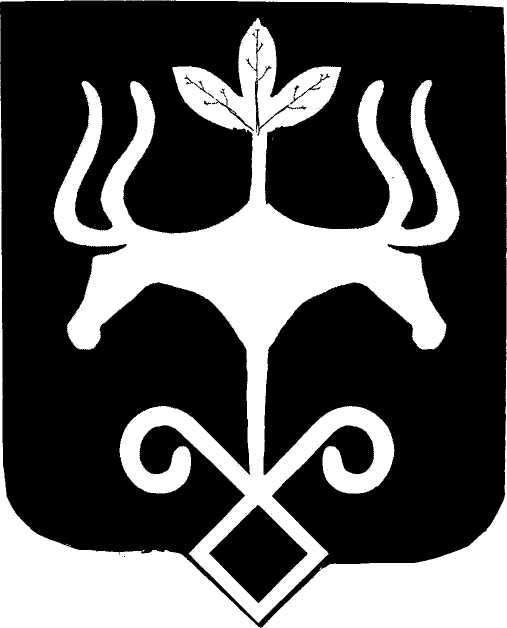 Адыгэ РеспубликэмМуниципальнэ образованиеу «Къалэу Мыекъуапэ» и АдминистрациеИФИНАНСОВЭ ИУПРАВЛЕНИЕ385000, къ. Мыекъуапэ,  ур. Краснооктябрьскэр, 21тел. 52-31-58,  e-mail: fdmra@maikop.ru02480Расходы на строительство объекта капитального строительства «Инженерные сети на территории «Восточной застройки» в г. Майкопе По данному направлению расходов отражаются расходы в рамках основного мероприятия «Развитие и содержание объектов коммунального хозяйства» подпрограммы «Развитие жилищно-коммунального хозяйства» муниципальной программы «Развитие жилищно-коммунального, дорожного  хозяйства и благоустройства в муниципальном образовании «Город Майкоп» на 2018-2020 годы» на строительство объекта капитального строительства «Инженерные сети на территории «Восточной застройки» в г. Майкопе 02490Актуализация схемы водоснабжения и водоотведения муниципального образования «Город Майкоп»По данному направлению расходов отражаются расходы в рамках основного мероприятия «Развитие и содержание объектов коммунального хозяйства» подпрограммы «Развитие жилищно-коммунального хозяйства» муниципальной программы «Развитие жилищно-коммунального, дорожного  хозяйства и благоустройства в муниципальном образовании «Город Майкоп» на 2016-2019 годы» на актуализацию схемы водоснабжения и водоотведения муниципального образования «Город Майкоп»02540Реконструкция здания МБУ ДО «ДШИ №1»По данному направлению расходов отражаются расходы в рамках основного мероприятия «Дополнительное образование детей в области искусств» муниципальной программы «Развитие культуры муниципального образования «Город Майкоп» на 2016 – 2019 годы» на реконструкцию здания МБУ ДО «ДШИ №1»S0000Расходы местного бюджета в целях софинансирования субсидий из республиканского бюджета и за счет субсидий из республиканского бюджета (без участия федерального бюджета)S0210Расходы на обеспечение инженерной инфраструктурой земельных участков, выделяемых семьям, имеющим трех и более детей По данному направлению расходов отражаются расходы в рамках основного мероприятия «Развитие и содержание объектов коммунального хозяйства» подпрограммы «Развитие жилищно-коммунального хозяйства» муниципальной программы «Развитие жилищно-коммунального, дорожного  хозяйства и благоустройства в муниципальном образовании «Город Майкоп» на 2016-2019 годы» на обеспечение инженерной инфраструктурой земельных участков, выделяемых семьям, имеющим трех и более детей S0211Расходы на обеспечение инженерной инфраструктурой земельных участков, выделяемых семьям, имеющим трех и более детей (создание инженерной инфраструктуры на земельных участках, расположенных по адресу: город Майкоп, улица Низпоташная (Электроснабжение) за счет средств местного бюджета)По данному направлению расходов отражаются расходы в рамках основного мероприятия «Развитие и содержание объектов коммунального хозяйства» подпрограммы «Развитие жилищно-коммунального хозяйства» муниципальной программы «Развитие жилищно-коммунального, дорожного  хозяйства и благоустройства в муниципальном образовании «Город Майкоп» на 2016-2019 годы» на обеспечение инженерной инфраструктурой земельных участков, выделяемых семьям, имеющим трех и более детей (создание инженерной инфраструктуры на земельных участках, расположенных по адресу: город Майкоп, улица Низпоташная (Электроснабжение) за счет средств местного бюджета)S0212Расходы на обеспечение инженерной инфраструктурой земельных участков, выделяемых семьям, имеющим трех и более детей (создание инженерной инфраструктуры на земельных участках, расположенных по адресу: город Майкоп, улица Низпоташная (Водоснабжение) за счет средств местного бюджета)По данному направлению расходов отражаются расходы в рамках основного мероприятия «Развитие и содержание объектов коммунального хозяйства» подпрограммы «Развитие жилищно-коммунального хозяйства» муниципальной программы «Развитие жилищно-коммунального, дорожного  хозяйства и благоустройства в муниципальном образовании «Город Майкоп» на 2016-2019 годы» на обеспечение инженерной инфраструктурой земельных участков, выделяемых семьям, имеющим трех и более детей (создание инженерной инфраструктуры на земельных участках, расположенных по адресу: город Майкоп, улица Низпоташная (Водоснабжение) за счет средств местного бюджета)S0343Эксплуатация технических средств (обеспечение предпочтовых и почтовых расходов) (за счет средств республиканского бюджета)По данному направлению расходов отражаются расходы в рамках основного мероприятия «Содержание комплекса АПК «Безопасный город» подпрограммы «Построение (развитие) аппаратно-программного комплекса «Безопасный город» на территории муниципального образования «Город Майкоп» на 2018-2020 годы» муниципальной программы «Защита населения и территорий от чрезвычайных ситуаций, обеспечение пожарной безопасности и безопасности людей на водных объектах на территории муниципального образования «Город Майкоп» на 2018 - 2020 годы» на эксплуатацию технических средств (обеспечение предпочтовых и почтовых расходов) (за счет средств республиканского бюджета)S0360Расходы на мероприятия по совершенствованию системы организации дорожного движения По данному направлению расходов отражаются расходы в рамках основного мероприятия «Совершенствование организации дорожного движения» муниципальной программы «Обеспечение безопасности дорожного движения в муниципальном образовании «Город Майкоп« на 2016-2019 годы» на мероприятия по совершенствованию системы организации дорожного движения S0362Расходы на мероприятия по совершенствованию системы организации дорожного движения (за счет средств местного бюджета)По данному направлению расходов отражаются расходы в рамках основного мероприятия «Совершенствование организации дорожного движения» муниципальной программы «Обеспечение безопасности дорожного движения в муниципальном образовании «Город Майкоп« на 2016-2019 годы» на мероприятия по совершенствованию системы организации дорожного движения (за счет средств местного бюджета)S0390Расходы на строительство (реконструкцию) автомобильных дорог общего пользования местного значения По данному направлению расходов отражаются расходы в рамках основного мероприятия «Дорожный фонд» подпрограммы «Развитие дорожного хозяйства и благоустройства территорий МО «Город Майкоп» муниципальной программы «Развитие жилищно-коммунального, дорожного  хозяйства и благоустройства в муниципальном образовании «Город Майкоп» на 2016-2019 годы» на строительство (реконструкцию) автомобильных дорог общего пользования местного значения S0392Расходы на строительство (реконструкцию) автомобильных дорог общего пользования местного значения (за счет средств местного бюджета)По данному направлению расходов отражаются расходы в рамках основного мероприятия «Дорожный фонд» подпрограммы «Развитие дорожного хозяйства и благоустройства территорий МО «Город Майкоп» муниципальной программы «Развитие жилищно-коммунального, дорожного  хозяйства и благоустройства в муниципальном образовании «Город Майкоп» на 2016-2019 годы» на строительство (реконструкцию) автомобильных дорог общего пользования местного значения (за счет средств местного бюджета)02270Субсидия в целях возмещения затрат МУП «Городской парк культуры и отдыха» (на парковую деятельность) По данному направлению отражаются расходы на субсидию в целях возмещения затрат МУП «Городской парк культуры и отдыха» (на парковую деятельность) 02280Субсидия в целях возмещения затрат МУП «Городской парк культуры и отдыха» (на содержание бассейна) По данному направлению отражаются расходы на Субсидию в целях возмещения затрат МУП «Городской парк культуры и отдыха» (на содержание бассейна) 02270Субсидия МУП «Городской парк культуры и отдыха» на парковую деятельность По данному направлению отражаются расходы на субсидию МУП «Городской парк культуры и отдыха» на парковую деятельность02280Субсидия  МУП «Городской парк культуры и отдыха» на содержание бассейнаПо данному направлению отражаются расходы на субсидию МУП «Городской парк культуры и отдыха» на содержание бассейна 